faktura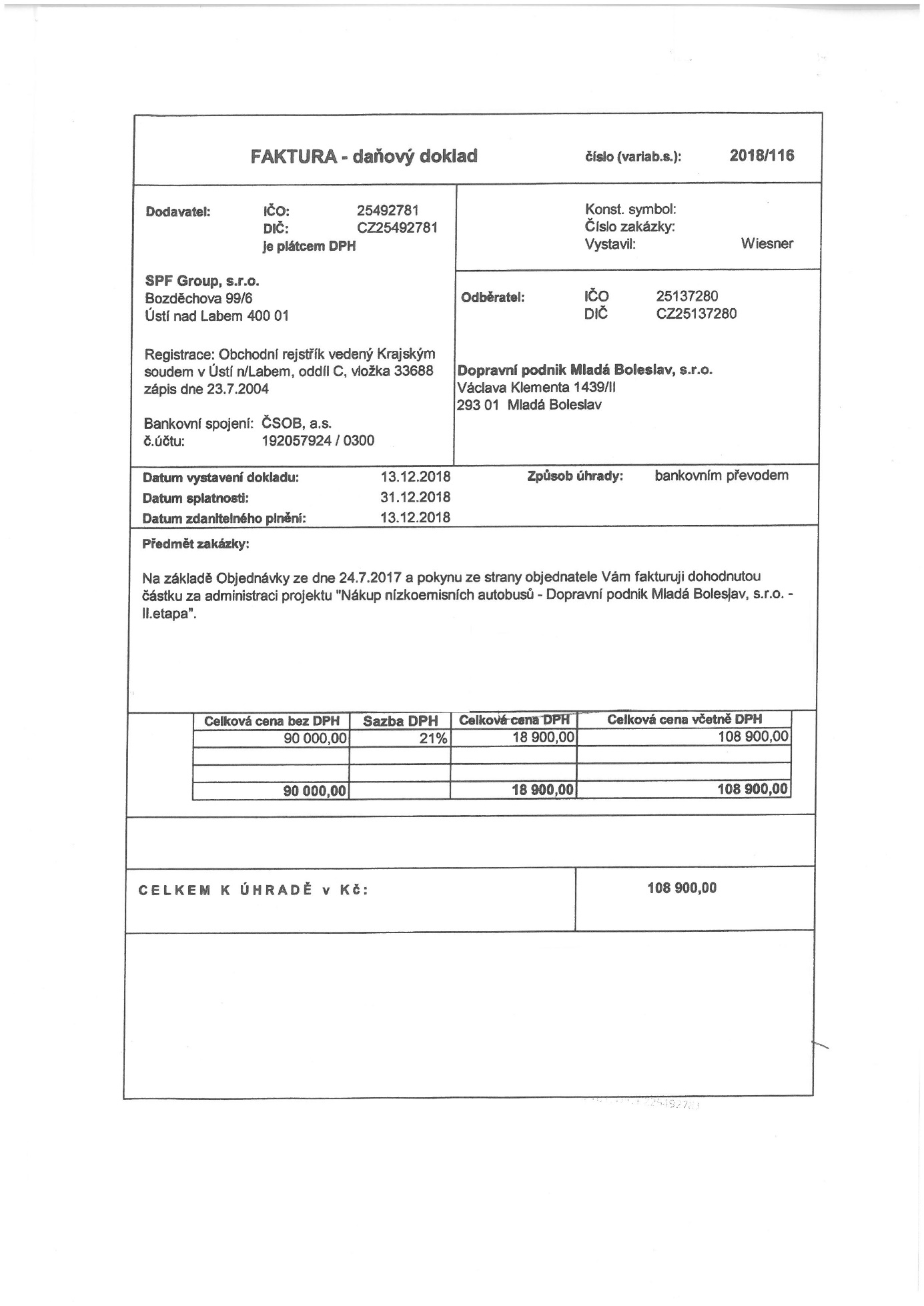 